OSNOVNA ŠKOLA MILANA LANGA Bregana, Langova 28. 12. 2021.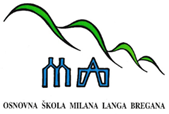 ŠKOLSKA  KUHINJA – MLIJEČNI OBROKza razdoblje od 13. do 17. 12. 2021. godinePonedjeljak:  burek s mesom + jogurtUtorak: 	    rolada od čokolade + mlijekoSrijeda:	    pecivo sa zapečenim sirom + bananaČetvrtak: 	    kocka od mrkve + mlijekoPetak:             mini slanac + euforija voćni jogurtJELOVNIK  ZA  UČENIKE U  PRODUŽENOM  BORAVKUza razdoblje od 13. do 17. 12. 2021. godinePonedjeljak: RUČAK: lazanje od mljevenog mesa + zelena salataUŽINA:   mini slanci + jogurtUtorak:RUČAK: varivo kisela s grahom i suhim mesom + kroasanUŽINA:   nutela na kruhu + mlijekoSrijeda:RUČAK: bistra juha + pileći rižoto + ciklaUŽINA:   kroasanČetvrtak: RUČAK:  sarma + žganciUŽINA:    sirni namazPetak:     RUČAK:  krem juha od cvjetače + zapečeni štrukliUŽINA:    čokoladna tortica + mlijeko DOBAR TEK!